             ARTES- HQ (História em Quadrinhos)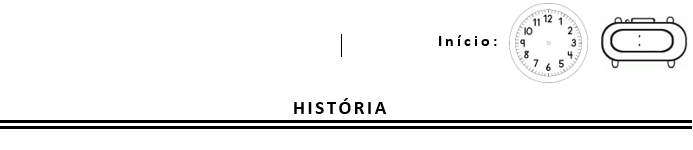 Deois de ouvir a Literatura de Final de Semana:Escolha o Capítulo 11 ou o Capítulo 12 das Aventuras de Pinóquio para fazer o seuSuper HQ Aventuras de Pinóquo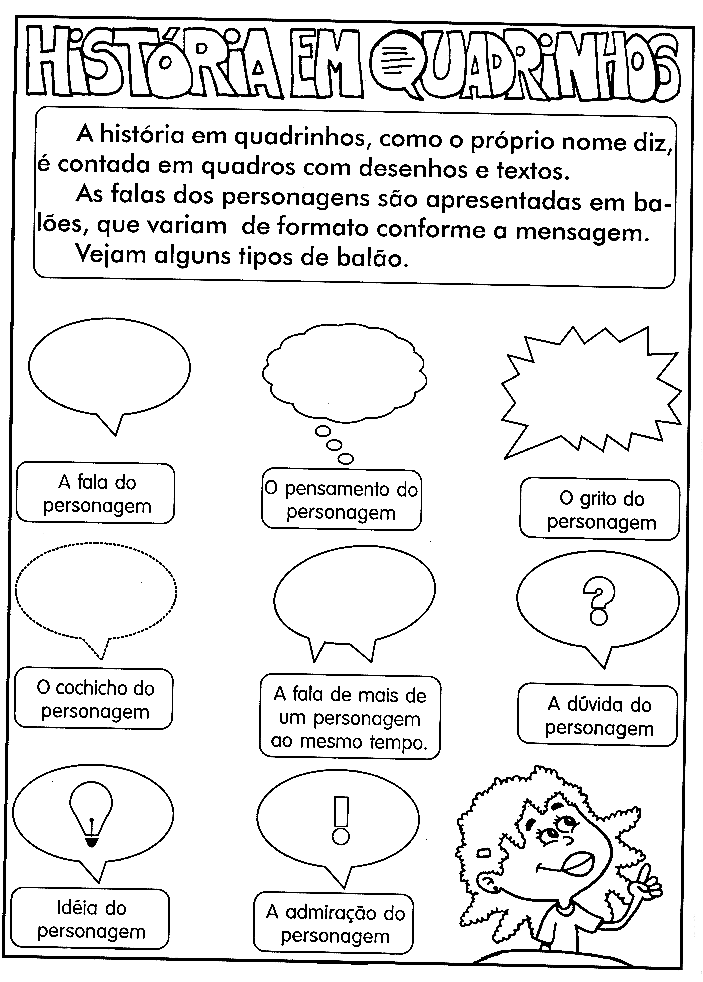 PROPOSTA:Nas páginas seguintes estão dispostos quadrinhos. Pense e planeje quantos irá precisar para contar e desenhar os principais fatos do capítulo escolhido.TÉCNICA PARA OS DESENHOS:Desenhe com riqueza de detalhes cada fato  em cada quadrinho.Escreva as falas dos personagens com letra de forma maiúscula. Somente depois que escreveu: desenhe o balão da fala envolvendo a escrita.Agora faça a revisão, lendo e completando o que for necessário.Hora de dar o acabamento. Passe canetinha para contornar a escrita e os desenhos.Pinte os desenhos  uniformemente e dê o fundo para os quadrinhos.Assine seu nome no final. Tire uma foto para publicar seu trabalho, lá no grupo de WhatsApp, para que todos apreciem. 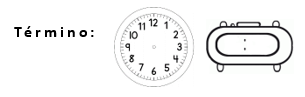 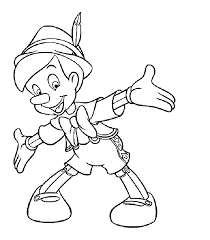 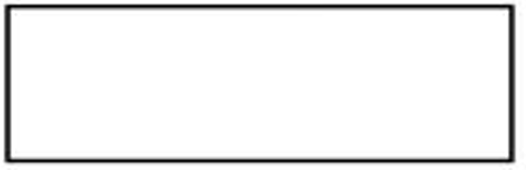 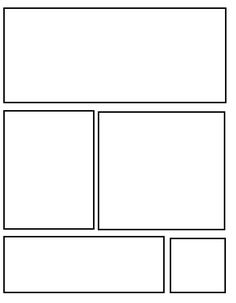 